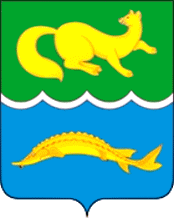 ВОРОГОВСКИЙ СЕЛЬСКИЙ СОВЕТ ДЕПУТАТОВТУРУХАНСКОГО РАЙОНА КРАСНОЯРСКОГО КРАЯРЕШЕНИЕО продлении срока приема документов и переносе даты проведения конкурса по отбору кандидатур на должность главы Вороговского сельсовета 	В связи с отсутствием необходимого числа кандидатов для участия в конкурсе по отбору кандидатур на должность главы Вороговского сельсовета, в соответствии с частью 2.1 статьи 36 Федерального закона от 06.10.2003 № 131-ФЗ «Об общих принципах организации местного самоуправления  в  Российской Федерации», Законом Красноярского края от 01.12.2014 № 7-2884 «О некоторых вопросах организации органов местного самоуправления в Красноярском крае», руководствуясь Уставом муниципального образования Вороговский сельсовет и Положением о порядке проведения конкурса по отбору кандидатур на должность главы Вороговского сельсовета, утвержденным решением Вороговского сельского Совета депутатов от 13.01.2017 № 15-49, Вороговский сельский Совет депутатов РЕШИЛ:        1. Продлить срок приема документов для участия в конкурсе по отбору кандидатур на должность главы Вороговского сельсовета по 15 апреля 2022 года.      2. Дата проведения конкурса по отбору кандидатур на должность главы Вороговского сельсовета на 11.00 часов 19.04.2022 года по адресу: Красноярский край, Туруханский район, с. Ворогово, ул. Андреевой д. 27Б.       3. Условия конкурса определены решением Вороговского сельского Совета депутатов от 13.01.2017г. № 15-49.      4. Утвердить текст объявления о продлении срока приема документов от кандидатов на должность главы администрации Вороговского сельсовета согласно приложению.      5. Назначить ответственным за прием документов от кандидатов на должность главы администрации Вороговского сельсовета и их регистрацию Кириллову Валентину Петровну.      6. Решение вступает в силу со дня его официального опубликования в газете «Вороговский Вестник» и подлежит размещению на официальном сайте Вороговского сельсовета.Приложениек решению Вороговскогосельского Совета депутатовот 01.04.2022 № 15-61ОбъявлениеВороговский сельский Совет депутатов объявляет о продлении срока приема документов от граждан, желающих принять участие в конкурсе по отбору кандидатур на должность главы администрации Вороговского сельсовета Туруханского района Красноярского края.           Документы кандидаты подают лично по адресу: Красноярский край, Туруханский район, с. Ворогово, ул. Рабочая д. 12, с 01 апреля 2022 года по 15 апреля 2022 года в рабочие дни, с 09.00 до 15.00 (перерыв с 13.00 до 14.00), в выходные дни с 12.00 до 14.00. Телефон для справок: 8(39198) 7-31-33.Перечень документов необходимых для участия в конкурсе:	1) личное заявление на участие в конкурсе (Приложение 1);	2) собственноручно заполненную и подписанную анкету с приложением фотографий 4 х ., 3 шт. (Приложение 2);	3) паспорт или заменяющий его документ;	4) документы, подтверждающие профессиональное образование, стаж работы и квалификацию (при наличии):	- документ о профессиональном образовании;	- трудовую книжку или иной документ, подтверждающий трудовую (служебную) деятельность гражданина; 5) документ, подтверждающий предоставление Губернатору Красноярского края сведений о доходах, об имуществе и обязательствах имущественного характера, полученных кандидатом, его супругой (супругом), несовершеннолетними детьми, в соответствие с п. 4 ст. 2 Закона Красноярского края от 19.12.2017 № 4-1264 "О предоставлении гражданами, претендующими на замещение муниципальных должностей, должностей главы (руководителя) местной администрации по контракту, и лицами, замещающими указанные должности сведений о доходах, расходах, об имуществе и обязательствах имущественного характера и проверке достоверности и полноты таких сведений";6) справка о наличии (отсутствии) судимости и (или) факта уголовного преследования либо о прекращении уголовного преследования по форме, установленной приказом МВД России от 07.11.2011 № 1121 "Об утверждении Административного регламента Министерства внутренних дел Российской Федерации по предоставлению государственной услуги по выдаче справок о наличии (отсутствии) судимости и (или) факта уголовного преследования либо о прекращении уголовного преследования";Также подаются копии документов, указанных в подпунктах 3 и 4 настоящего пункта.Предоставление документов, указанных в подпунктах 1,2 и 3 настоящего пункта, является обязательным. По желанию кандидата им могут быть представлены документы о дополнительном профессиональном образовании, о присвоении ученой степени, ученого звания, о награждении наградами и присвоении почетных званий и иные документы, характеризующие его личность, профессиональную подготовку.2. В качестве конкурсного задания кандидат представляет разработанную им программу действий, направленную на улучшение социально-экономической ситуации в муниципальном образовании (далее - Программа).Программа обязательно должна содержать:1) оценку текущего социально-экономического состояния муниципального образования;2) описание основных социально-экономических проблем муниципального образования; 3) комплекс предлагаемых кандидатом мер, направленных на улучшение социально-экономического положения и решение основных проблем муниципального образования;4) предполагаемую структуру местной администрации;5) предполагаемые сроки реализации Программы.Программа подписывается кандидатом и представляется Комиссии в день проведения конкурса.Члены Комиссии вправе также задавать кандидату вопросы, которые могут быть направлены на проверку знаний основ государственного управления и местного самоуправления, Конституции Российской Федерации, федерального законодательства, Устава и законов Красноярского края, иных нормативных правовых актов в сферах конституционного, муниципального, административного, трудового и гражданского права.Подлинники документов возвращаются гражданину в день предъявления, а их копии формируются в дело. Кандидату выдается расписка о приеме документов с указанием перечня документов и даты приема, о чем делается пометка в журнале регистрации. Представленные кандидатом сведения могут быть проверены в порядке, установленном действующим законодательством.  Расходы по участию в конкурсе (проезд к месту проведения конкурса и обратно, наем жилого помещения, проживание, пользование услугами средств связи всех видов и другие расходы) кандидаты производят за свой счет.Кандидат не допускается к участию в конкурсе в случае:а) не достижения 18 лет на день проведения конкурса;б) признания его недееспособным или ограниченно дееспособным решением суда, вступившим в законную силу;в) отсутствия гражданства Российской Федерации, отсутствия гражданства иностранного государства - участника международного договора Российской Федерации, в соответствии с которым иностранный гражданин имеет право быть избранным в органы местного самоуправления, приобретения им гражданства иностранного государства либо получения им вида на жительство или иного документа, подтверждающего право на постоянное проживание гражданина Российской Федерации на территории иностранного государства,                                      не являющегося участником международного договора Российской Федерации,              в соответствии с которым гражданин Российской Федерации, имеющий гражданство иностранного государства, имеет право быть избранным в органы местного самоуправления;г) осуждения его к наказанию, исключающему возможность непосредственного исполнения полномочий главы муниципального образования, по приговору суда, вступившему в законную силу.д) непредставления или несвоевременного представления документов для участия в конкурсе, указанных в пунктах 1-3, представления их не в полном объеме или с нарушением правил оформления. Граждане иностранных государств могут быть кандидатами в случае, если доступ граждан этих государств к замещению должности главы муниципального образования урегулирован международным договором Российской Федерации.Конкурс проходит в два этапа:Первый этап конкурса проводится на основе анкетных данных                            и представленных документов в форме собеседования и оценивается по пятибалльной системе.На втором этапе Комиссия рассматривает представленные кандидатами программы действий, направленные на улучшение социально-экономического состояния муниципального образования и оценивается по десятибалльной системе. Порядок проведения конкурса, формы необходимых для участия                             в конкурсе документов утверждены решением Вороговского сельского Совета депутатов от 13.01.2017. № 15-49 «Об утверждении Положения о порядке проведения конкурса по отбору кандидатур на должность главы Вороговского сельсовета», размещены на официальном сайте администрации Вороговского сельсовета.Ознакомиться с Положением также можно по адресу: Красноярский край, Туруханский район, с. Ворогово, ул. Рабочая, д. 1201.04.2022 г. с. Ворогово№ 15-61(место принятия)Председатель Вороговского сельского Совета депутатов________________Л.Н. МихееваГлава администрации Вороговского сельсовета_______________М.П. Пшеничников